Администрация города ОренбургаМуниципальное общеобразовательное автономное учреждение  «Гимназия №7»(полного дня)» города Оренбурга460000, Оренбургская область, г. Оренбург,  ул. Терешковой, 8  тел. 77-38-13, 77-57-36  факс 56-13-78, 22@orenschool.ruТема: «Системы программирования и прикладное программное обеспечение»(Конспект урока по предмету информатики и ИКТ в 8 классе)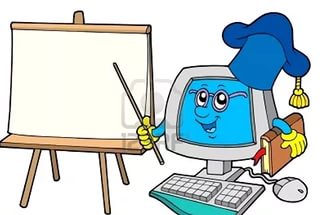 Автор материала:Сквалецкая Татьяна Юрьевна,учитель информатики и ИКТ.высшей квалификационной категории,МОАУ «Гимназия №7» (полного дня), г.Оренбурга, Оренбургской области, 2016 годг. Оренбург, 2016 гПланируемые образовательные результатыПредметные – представление о возможностях использования компьютеров в различных сферах деятельности, представление о программировании как о сфере профессиональной деятельности;Метапредметные – понимание назначения прикладного программного обеспечения персонального компьютера;Личностные – понимание правовых норм использования программного обеспечения; ответственное отношение к используемому программному обеспечению.Решаемые учебные задачи:Систематизация представлений о прикладном программном обеспечении.Основные понятияпрограммапрограммное обеспечение (ПО)прикладное ПОсистема программированияприложение общего назначенияприложение специального назначенияДидактический материал, программное обеспечение:MS Power Point;Проигрыватель Windows Media; Презентация по теме урока, раздаточный материал (карточки-задания, алгоритмы выполнения практической работы);Оборудование: мультимедийный проектор, экран, компьютерный класс с выходом в локальную и глобальную сети,Тип урока: урок формирования новых знаний. Список литературы и Интернет-ресурсов: Учебник: Босова Л. Л. Информатика 8 класс  - М.: БИНОМ, Лаборатория Знаний, 2011Босова Л.Л. Информатика: рабочая тетрадь для 8 класса. – М.: БИНОМ. Лаборатория знаний, 2012.Набор цифровых образовательных ресурсов для 8 класса: http://metodist.lbz.ru/authors/informatika/3/ppt8kl.phpСтруктура урока:Организационный момент- 1 мин Мотивация урока – 5 мин.Постановка цели – 1 минВведение знаний – 10 минВыполнение практического задания в парах - 15 минПодведение итогов обучения. Определение домашнего задания и инструктажа по его выполнению – 4 мин Проверка усвоения изученного материала – 5 мин Проведение рефлексии настроения, эмоционального состояния и деятельности – 4 мин.Ход урока:Организационный момент – 1 мин.Мотивация урока – 5 мин.Ситуация:  У нас сегодня на уроке гости. Как Вы можете себя представить?  Ответы учащихся. Представить портфолио:- рассматриваем бумажный вариант- разбираем, что может храниться в папке: биография, фотографии, грамоты, статьи, работы и т.д.- какие программы используются для оформления портфолио:Microsoft Word                                                        ПРОГРАММНОЕ ОБЕСПЕЧЕНИЕPaintПрограммы сканированияЧерез ответы учащихся подвожу к теме нашего урока и определяю, что мы будем делать на уроке.Постановка цели  - 1 мин.Введение знаний - 10 минМатериал урока можно излагать с использованием презентации «Программное обеспечение компьютера» из электронного приложения к учебнику. Дополнительно можно использовать демонстрации к лекции «Системы программирования», «Прикладное программное обеспечение».Все программное обеспечение компьютера в зависимости от назначения функциональных возможностей) можно разделить на три большие группы: системное ПО;прикладное ПО;системы программирования.
Системное ПО – является основным ПО, неотъемлемой частью компьютера. 
Системное ПО позволяет организовать диалог пользователя с компьютером, сжимать файлы больших размеров, работать с заархивированными файлами, сканировать компьютер на наличие вирусов и т.д.Системное ПО – это совокупность программных средств, предназначенных для поддержания функционирования компьютера и управления устройствами вычислительной системы. К основным элементам системного ПО относятся: операционные системы, драйверы,  утилиты (архиваторы: WinRar, WinZip; антивирусные программы: Касперский, Avast).Прикладное ПО – предназначено для выполнения конкретных задач пользователя. Это те программы, которые превращают компьютер в пишущую машинку для набора текстов, в калькулятор для выполнения вычислений, в рабочее место художника, дизайнера, монтажера, в средство общения с другими людьми на расстоянии или в режиме реального времени, в рабочее место ученого-исследователя или инженера-конструктора, в учителя, который обучает нас чему-либо и многое-многое другое.Прикладное ПО – это совокупность программ, посредством которых пользователь решает свои информационные задачи, не прибегая к системам программирования. К нему относятся такие программы как: MS Office Word (текстовый редактор), MS Office Excel (табличные процессор), Adobe PhotoShop (графический редактор), базы данных, программы-переводчики, обучающие программы, компьютерные игры.Системы программирования - предназначены для создания программ, относящихся к системному и прикладному ПО. В качестве таких средств выступают языки программирования. На этих языках программист пишет программы, а с помощью систем программирования заносит их в компьютер, отлаживает, тестирует, исполняет.Существует множество языков программирования, например Паскаль, Бейсик, Фортран, Си, Ассемблер, Алгол, Лисп и др. На этих языках программист пишет программы, а с помощью систем программирования заносит их в компьютер, отлаживает, тестирует, исполняет.//Один из языков программирования вы будете обязательно изучать в курсе информатики  9 класса. И называется он Turbo Pascal.В последнее время приобрели особую актуальность так называемые облачные вычисления. Облачные технологии (вычисления) – это технологии распределенной обработки данных, в которой компьютерные ресурсы и мощности предоставляются пользователю как Интернет-сервис. Вы имеете возможность хранить данные в «облаке», работать с приложениями, которые не установлены у вас на компьютере, несколько пользователей могут одновременно работать с несколькими документами и многое другое.Традиционно разработчики программных систем и архитекторы IT решений рисовали на своих схемах изображение облака, которое означало удаленный IT ресурс, который доступен через Web.Облачные вычисления (англ. cloud computing), в информатике — это модель обеспечения повсеместного и удобного сетевого доступа по требованию к общему пулу конфигурируемых вычислительных ресурсов (например, сетям передачи данных, серверам, устройствам хранения данных, приложениям и сервисам — как вместе, так и по отдельности), которые могут быть оперативно предоставлены и освобождены с минимальными эксплуатационными затратами и/или обращениями к провайдеру. Потребители облачных вычислений могут значительно уменьшить расходы на инфраструктуру информационных технологий (в краткосрочном и среднесрочном планах) и гибко реагировать на изменения вычислительных потребностей, используя свойства вычислительной эластичности (англ. Elastic computing) облачных услуг. Глобальная компьютерная сеть считается великим изобретением ХХ века. Интернет постепенно превратился в огромное, уникальное киберпространство. Следует признать тот факт, что использование интернет-технологий формирует открытую образовательную среду, изменяет приоритеты в системе образования, трансформирует устоявшиеся взгляды на процессы обучения и преподавания. Особое влияние на развитие открытого образовательного пространства оказывают веб-технологии второго поколения. Сервисы веб 2.0 или социальные сетевые сервисы обеспечивают информационное взаимодействие пользователей сети. С каждым годом все большей популярностью пользуются такие социальные сети, как Одноклассники, Вконтакте, Facebook и другие. Но мир не стоит на месте, функциональные возможности существующих сетей совершенствуются, появляются новые сервисы, которые удобно  использовать в учебном заведении. Ответом на новые вызовы, следующим закономерным этапом развития технологии портфолио стало появление его новой формы, которая получила название веб-портфолио (webfolio). Педагоги активно осваивают новые технологии, пытают понять их место и роль в образовательном процессе и в процессе развития личности ребенка. Ведениевеб-портфолио в социальной сети обеспечивает доступ к персональной информации вне зависимости от места работы или учебы, что позволит избежать ненужных трат времени и усилий для неоднократного сбора и представления одной и той же информации на сайте школы, вуза, организации. Работы по написанию методического обеспечения создания и ведения электронного портфолио в социальной сети поддержаны грантом РГНФ.В качестве примера использования облачных технологий (веб 2.0) в школе  рассмотрим создание электронное портфолио. Сеть предназначена для создания и ведения веб-портфолио обучаемого и педагога. Что же означает это новое понятие? Веб-портфолио представляет собой комбинацию возможностей технологии портфолио и социальной сети. Покажем возможности ее применения для организации дистанционного взаимодействия между участниками учебного процесса.Выполнение практической работы – 15 мин.  Провести инструктаж:Инструктаж по ТБ и правилам поведения в компьютерном классе  при выполнении практической работыДата: Класс: 8 «А»Тема: Создание электронного портфолиоИнструктаж проводил: Сквалецкая Т.Ю. ____________________Практическая работа «Создание электронного портфолио»Зайдите на сайт http://www.uchportfolio.ru/ 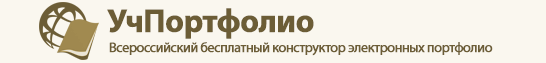 Зарегистрируйтесь и войдите на сайт. Используйте материал папки «Практика Портфолио» (в котором находится фото класса, работы учащихся, результаты конкурсов) для заполнения портфолио (скопировать по локальной сети в свою личную).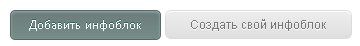 Личные данныеНаградыДля заполнения таблицы, воспользуйтесь работами и грамотами учащихся вашего класса.Выйдите с сайта. Подведение итогов обучения. Определение домашнего задания и инструктажа по его выполнению – 4 мин. Заполнить электронное портфолио.Проверка усвоения теоретического материала -  5 мин: Работа по карточкам:Рассмотрите предложенный список программ: MS Office Word, операционные системы, WinZip, WinRar, Avast, Касперский, драйвера, C++, MS Office Excel, игры, переводчики, проигрыватели, Adobe PhotoShop, утилиты, Pascal, Пролог, BasicКлассифицируйте программы:Провожу  рефлексию настроения и эмоционального состояния, деятельности и  содержания учебного материала. – 4 мин.Допишите эти предложения:Я узнал…Хорошо, что…Мне понравилось…Наконец-то…Меня удивило…№ п/пФамилия, имя, отчествоинструктируемогоРоспись123456789101112131415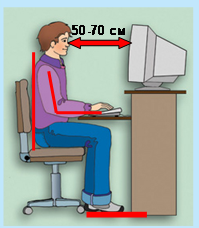 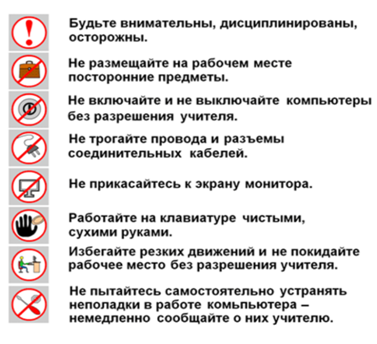 Прикладное ПОСистемное ПОСистемы программирования